ՀԱՅԱՍՏԱՆԻ ՖԻԶԻԿԱԿԱՆ ԿՈՒԼՏՈՒՐԱՅԻ ԵՎ ՍՊՈՐՏԻ ՊԵՏԱԿԱՆ ԻՆՍՏԻՏՈՒՏ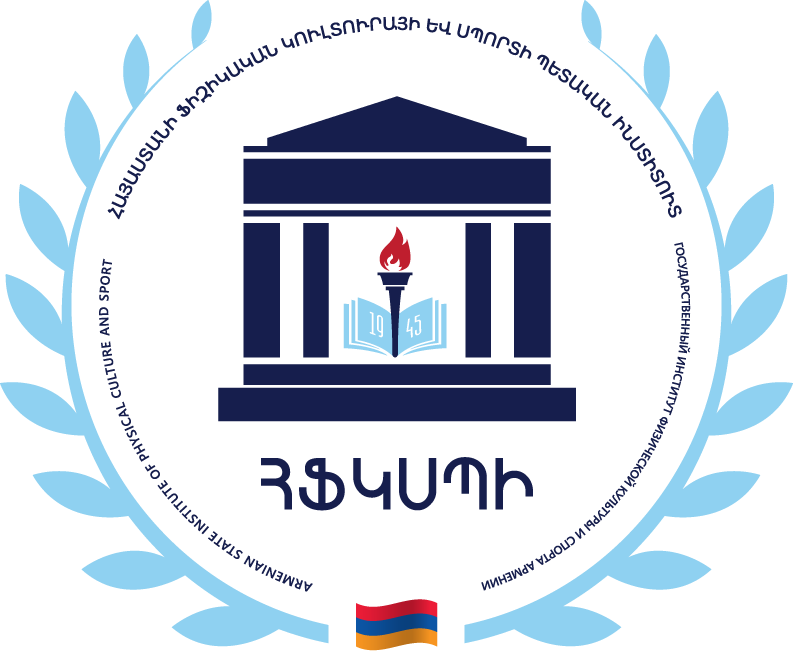 ԾՐԱԳԻՐ«ՍՊՈՐՏ, ԱՌՈՂՋՈՒԹՅՈՒՆ, ԳԻՏՈՒԹՅՈՒՆ» ԽՈՐԱԳՐՈՎՈՒՍԱՆՈՂԱԿԱՆ ԳԻՏԱԺՈՂՈՎԻ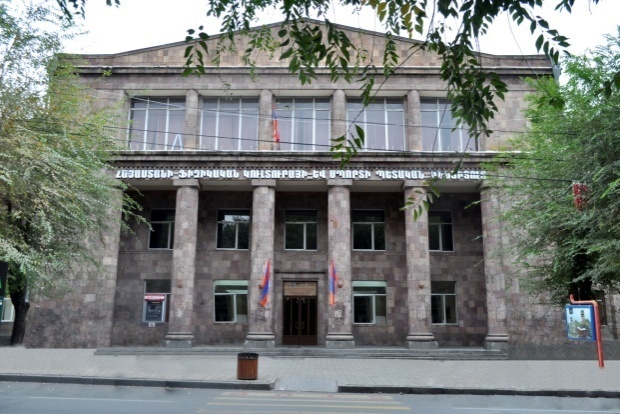 Նվիրվում է Արցախյան գոյամարտի հերոսներինԵրևան-2021ՈՉ ՈՔ ՉԻ ՄՈՌԱՑՎԵԼ, ՈՉԻՆՉ ՉԻ ՄՈՌԱՑՎԵԼԳԻՏԱԺՈՂՈՎԻ ԺԱՄԱԿԱՐԳԸԶեկուցման համար`  մինչև 10 րոպե Ելույթի համար`  մինչև 3 րոպեԻՆՍՏԻՏՈՒՏԻ ՈՒՍԱՆՈՂԱԿԱՆ ԳԻՏԱԺՈՂՈՎՄայիսի 31-ին,  Սկիզբը` ժամը 1500-ին, թիվ 206 լսարանԲացման խոսքՀայաստանի ֆիզիկական կուլտուրայի և սպորտի պետական ինստիտուտի ռեկտոր, մանկավարժական գիտությունների թեկնածու, պրոֆեսոր Դ. Ս. ԽիթարյանՖԻԶԻԿԱԿԱՆ ԴԱՍՏԻԱՐԱԿՈՒԹՅԱՆ ԵՎ ՍՊՈՐՏԱՅԻՆ ՊԱՏՐԱՍՏՈՒԹՅԱՆ ՀՈԳԵԲԱՆԱՄԱՆԿԱՎԱՐԺԱԿԱՆ ՀԻՄՆԱԽՆԴԻՐՆԵՐԸԳնահատող հանձնաժողով`                           մ.գ.դ., պրոֆեսոր  Ե. Հակոբյան,    հ.գ.թ., դոցենտ Ա. Ստեփանյան1. Սպորտային  պարերի  ժամանակակից  տեսակներըՄՄ ֆակուլտետ,Հ.Շահինյանի  անվան  մարմնամարզության,սպորտային պարերի, գեղասահքի և շախմատի ամբիոն,2-րդ  կուրս,  Նարինե  Ավագյան,Գիտական ղեկավար՝  մ.գ.թ., դոցենտ   Հ. Գասպարյան2.պատանի շախմատիստների տարածության սահմանների ըմբռնման և մանր շարժումների կառավարման առանձնահատկություններըՄմ ֆակուլտետ, Հ.Հ. Շահինյանի անվան մարմնամարզության, սպորտային պարերի, գեղասահքի և շախմատի ամբիոն,  4-րդ կուրս, Մարիամ Ավետիսյան Գիտական ղեկավար՝ մ.գ.դ., պրոֆեսոր Ա. Չատինյան3.Ձգումով փոխադրումների դասակարգումը և ուսուցման մեթոդիկան ազատ ըմբշամարտումՄՄ ֆակուլտետ, Ըմբշամարտի և արևելյան մարզաձևերի ամբիոն, 2-րդ կուրս, Գեղամ Գալստյան,Գիտական ղեկավար՝ դոցենտ Խ. Հարությունյան4.Մարզական կախվածության դրսևորման առանձնահատկությունները՝ ըստ սպորտաձևիԵՊՀ փիլիսոփայության և հոգեբանության ֆակուլտետ, Հոգեբանության բաժին, 4-րդ կուրս, Գայանե Լալայան,Գիտական ղեկավար՝ կ.գ.թ., դոցենտ Լ. Ստեփանյան5.Տակտիկայի ուսումնասիրումը բարձրակարգ բռնցքամարտիկների շրջանում           ՄՄ ֆակուլտետ,  Ծանրամարտի, բռնցքամարտի և  սուսերամարտի ամբիոն,                                                       4-րդ կուրս, Նիկիտա  Ծատուրյան, Գիտական ղեկավար՝ ասիստենտ  Ա. Մելքումյան6.Կին ծանրորդուհիների հատուկ ֆիզիկական պատրաստության մոդելային բնութագրերի ուսումնասիրումըՄՄ ֆակուլտետ,Ծանրամարտի, բռնցքամարտի և սուսերամարտի ամբիոն,4-րդ կուրս, Աիդա Մանուկյան,Գիտական ղեկավար՝ մ.գ.թ., պրոֆեսոր Մ.Աբրահամյան7.Հոգեկան ճանաչողական գործընթացների դրսևորման առանձնահատկությունները պարային տարբեր ոճերումՄՄ ֆակուլտետ, Մարմնամարզության, սպորտային պարերի, գեղասահքի և շախմատի ամբիոն, 4-րդ կուրս, Ժենյա ՄիդեյանԳիտական ղեկավար՝ հ.գ.թ., դոցենտ Վ.Գեղամյան8.Դպրոցականների ֆիզիկական զարգացման և պատրաստվածության տարիքային համեմատությունըՀեռակա ուսուցման բաժին,  Ցիկլիկ մարզաձևերի ամբիոն,  5-րդ կուրս, Մարիամ Մինասյան, Գիտական ղեկավար՝ դոցենտ Է. ՄարտիրոսյանԶեկուցումների քննարկումՖԻԶԻԿԱԿԱՆ ԴԱՍՏԻԱՐԱԿՈՒԹՅԱՆ ԵՎ ՍՊՈՐՏԱՅԻՆ ՊԱՏՐԱՍՏՈՒԹՅԱՆ ԲԺՇԿԱԿԵՆՍԱԲԱՆԱԿԱՆ ՀԻՄՆԱԽՆԴԻՐՆԵՐԸՖԻԶԻԿԱԿԱՆ ԿՈՒԼՏՈՒՐԱՅԻ ԵՎ ՍՊՈՐՏԻ ՍՈՑԻԱԼ-ՀԱՍԱՐԱԿԱԿԱՆ ՊԱՏՄԱՄՇԱԿՈՒԹԱՅԻՆ ՀԻՄՆԱԽՆԴԻՐՆԵՐԸՄայիսի 31-ին,Սկիզբը` ժամը 1500-ին, թիվ 208 լսարանԳնահատող հանձնաժողով` բ.գ.դ. Մ.Աղաջանյան,ասիստենտ Ա. Բաղդասարյան1.COVID-19-ի պայմաններում կրտսեր դպրոցականների ծնողների պատրաստվածությունը՝  զբաղվելու երեխաների ֆիզիկական դաստիարակությամբ                                     Ցիկլիկ մարզաձևերի ամբիոն,                                 մագիստրանտ Սոնա Հակոբյան,      Գիտական ղեկավար՝ մ.գ.թ., դոցենտ Ա. Հակոբյան2.Անվասայլակներով բասկետբոլիստների տեխնի–կական պատրաստությունըՄՄ ֆակուլտետ,Մարզախաղերի ամբիոն,մագիստրանտ Ալբերտ Հարությունյան,Գիտական ղեկավար՝ մ.գ.թ., պրոֆեսոր Ե.Դավթյան3.Բուժական ֆիզկուլտուրայի ազդեցությունը հիպերտոնիայի ժամանակԱՏՍՏԿ ֆակուլտետ, Ֆիզիկական վերականգնման ամբիոն, VI կուրս,  Տաթևիկ Հունանյան,Գիտական ղեկավար` դասախոս Ա.Մուրադյան4.Համացանցի ազդեցությունը դեռահասների անձի ձևավորման վրաԱՏՍՏԿ ֆակուլտետ, Մարզական լրագրության ամբիոն, մագիստրանտ Հասմիկ Հակոբյան,Գիտական ղեկավար՝ ասիստենտ Ա.Բաղդասարյան5.Անձնական տվյալները  որսացող ծուղակները ֆեյսբուքում                                                    ԱՏՍՏԿ ֆակուլտետ,Մարզական լրագրություն  ամբիոն,                             մագիստրանտ Ալիտա  Ֆրանկյան,            Գիտական ղեկավար՝ ս.գ.թ. Լ. Հակոբյան 6.Նյութապաշտությունը  և փառասիրությունը՝ որպես հայ հասարակության մեջ գործող կարծրատիպ և հոգևոր ինքնագիտակցության կորստի հիմնապատճառՄՄ ֆակուլտետ, Ըմբշամարտի և արևելյան մարզաձևերի  ամբիոն,1-ին կուրս,  Նատալյա Համբարձումյան, Գիտական ղեկավար՝ դոցենտ Ա. Ղարախանյան  7. Սուիցիդալ վարքի դրսևորման առանձնահատկությունները սպորտում                                                    ԱՏՍՏԿ ֆակուլտետ,Ա.Լալայանի անվան Սպորտի մանկավարժության և հոգեբանության ամբիոնմագիստրանտներ Սերգեյ Էլոյան, Գևորգ ԳասպարյանԳիտական ղեկավար` հ.գ.թ., դոցենտ Ա.ՍտեփայանԶեկուցումների քննարկումԳԻՏԱԺՈՂՈՎԻ  ԱՇԽԱՏԱՆՔՆԵՐԻ ԱՄՓՈՓՈՒՄՄայիսի 31-ին,Ժամը` 1630-ին, թիվ 206 լսարանՀանձնաժողովի ղեկավարների հաշվետվություն`մ.գ.դ., պրոֆեսոր  Ե. Հակոբյան,բ.գ.դ. Մ.ԱղաջանյանԵզրափակիչ խոսք`Ուսումնագիտական աշխատանքների գծով պրոռեկտոր, կենսաբանական գիտությունների թեկնածու, դոցենտ Լ. ՍտեփանյանԶոհրաբյան Անդրանիկ ԱտոմիԳևորգյան Մանվել ԱրմենիԶաքոյան Վահե ՍամվելիՂռմաջյան Վարդան ԿարապետիԵրիցյան Նարեկ Արգամի Սանոսյան Արտյոմ Սարգսի Սարկիսյան Գոռ Նորայրի Սաղումյան Վարուժան Արմանի Մարգարյան Դավիթ Մհերի Նորոյան Վալոդյա Անդրանիկի Սերոբյան Սևակ Լևոնի Մարգարյան Վլադիմիր Սպարտակի Հարությունյան Դավիթ Սամվելի Ներսիսյան Ներսես Արթուրիկի Բաբաջանյան Գևորգ Դավիթի  Չոբանյան Արեն Ավագի  Քոչինյան Մհեր Մարտինի  Ամալյան Վարդան Դավիթի Սարգսյան Վազգեն Մկրտչի  Խաչատրյան Արման Արիստակեսի  Ավետիսյան Տիգրան Սմբատի Գինոսյան Նարեկ Համլետի Թևոսյան Սերգեյ Ալբերտի Պետրոսյան Տիրան ԱնդրանիկիՆազարյան Ավագ Արթուրի Ջավադյան Մանվել  ՍևակիԲողարյան Հակոբ Գագիկի Հովհաննիսյան Մելքոն Թելմանի Ղալումյան Միշա Արմանի  Պետրոսյան Կոլյա Շահենի Դավթյան Մանվել Աշոտի Խաչատրյան Սամվել Գևորգի Դաշտոյան Լիպարիտ Աշոտի Բաբայան Դավիթ Ալբերտի Հակոբյան Թաթուլ Տիգրանի Վարդանյան Նարեկ Վարդանի Կիրակոսյան Իվան Մարտիկի Իսպիրյան Դմիտրի Սերգեյի Մնացականյան Սևակ Բախշիկի Խաչատրյան Արթուր ԳագիկիԱրևիկյան Գարիկ Էդիկի Հարությունյան Խաչիկ Հրանտի Հարությունյան Մեսրոբ Վաչեի Մկրտչյան Հայկ Արամի Ալոյան Արտյոմ Կարենի 